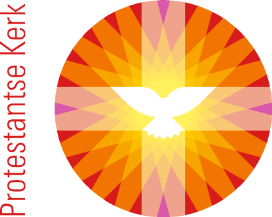 Inhoudsopgave1 Inleiding	32 Update ledenaantallen	43 Evaluatie en aanbevelingen	44 Tot slot	10InleidingIn het voorjaar van 2016 is het beleidsplan van de Protestantse Gemeente te Rijssen Open Hof voor de periode 2016-2020 aangenomen.  In het plan ‘Samen bouwen’zijn adviezen opgenomen; in algemene zin en ten aanzien van de ‘bouwstenen’ die in het beleidsplan uitgewerkt zijn. De bouwstenen waarop ons profiel is gebouwd zijn:theologische visieeredienstenjeugd en jongerenopen kerk zijnontmoetingIn juni 2020 heeft een deel van de beleidsplancommissie op verzoek van de kerkenraad in een addendum te evalueren. De evaluatie zag op de opvolging die in de periode 2016 – 2020 aan het beleidsplan is gegeven,  en de invloed die de uitbraak van het Coronavirus daarop heeft. Tevens een lastige tijd om te starten voor en met de nieuwe predikant. Daarom ligt hier voor u het tweede addendum op het beleidsplan. Met opnieuw een evaluatie -  over de jaren 2020 – 2022  - en aanbevelingen naar de nabije toekomst. We komen tot de conclusie dat de thema's ('bouwstenen') die het beleidsplan bevat bewezen het fundament vormen van onze gemeente. Door en ondanks alle veranderingen heen die Corona heeft gebracht vormen ze nog steeds belangrijke pijlers voor onze gemeente en gemeenteleden. Corona is inmiddels een gegeven en heeft een blijvende invloed op onze gemeente, gemeenteleden en het gemeenteleven uitgeoefend.  Het aantal leden dat de fysieke diensten bezoekt is blijvend afgenomen. Daar staat tegenover dat de mogelijkheid tot (terug)kijken via KerkTV goed benut wordt. Vele gemeenteleden zijn zich blijven inzetten voor de Open Hof. De kavels van de Kerkveiling in mei 2022 vonden gretig aftrek, vooral de kavels om iets met elkaar te doen of te beleven. Elkaar op een andere manier beter leren kennen wordt erg gewaardeerd. Het Kerstengelenproject was voor de derde keer op rij een succes. Betrokkenheid bij de Open Hof en elkaar is er dus wel degelijk, en de gemeenteleden kiezen een bij hen passende invulling daaraan. Update ledenaantallenIn het beleidsplan hebben we een gestage daling van het totaal aantal (jongere) leden getoond. Deze daling zet zich voort. We betrekken de daling in onze conclusies en adviezen. Daarom geven we vooraf een update aan de hand van de volgende grafieken.Evaluatie en aanbevelingenWe hebben de adviezen voor de bouwstenen en de algemene adviezen in het beleidsplan samengevat. Deze samenvatting hebben we aangevuld met de conclusies die we aan onze evaluatie verbinden en met aanbevelingen in algemene zin. Tot slotDe conclusies en aanbevelingen laten zich vertalen in een algemeen advies aan de kerkenraad: Benut de komende twee jaar om met in te stellen Taakgroep Geloofsbeleving en Taakgroep Erediensten en de portefeuillehouders voor de bestaande (taak)groepen te werken aan een strategische visie voor de Open Hof op het gebied van de zondagse diensten en daarbuiten. Vele gemeenteleden zetten zich daar ongetwijfeld graag voor in, samen met de predikanten en de kerkenraadsleden. We hebben immers met elkaar gemerkt dat we ons nog steeds verbonden voelen bij en door de Open Hof, ook al hebben we daar een andere weg in gevonden dan voor en tijdens de Coronatijd. De bundeling van deze  visies kunnen de basis vormen voor een geheel vernieuwd beleidsplan voor de toekomst. 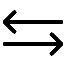 Verder  bouwenTweejarig addendum op Beleidsplan 2016-2020Protestantse gemeente te Rijssen Open Hof
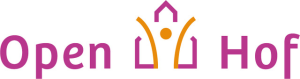 Versie februari 2023Adviezen voor de bouwstenenBeleidsplan 2016 - 2020EvaluatieAanbevelingen 2023 e.v.Theologische visieStart met de Taakgroep Geloofsverdieping een inventarisatie van de huidige en gewenste initiatieven voor geloofsverdieping binnen onze gemeente. Laat de taakgroep de bestaande en nieuwe initiatieven coördineren, deze helpen profileren en als aanspreekpunt daarvoor fungeren. Constatering: een  Taakgroep Geloofsverdieping als zodanig is niet in het leven geroepen. Wel zijn er individuele initiatieven opgestart voor geloofsverdieping  binnen onze gemeente en daarbuiten, zoals rondom het thema rouwverwerking. Daarnaast is de Taakgroep Verbinding ingesteld die o.a. met het Kerstengelenproject, Heel Open Hof Bakt en een wandeling in Coronatijd gemeenteleden de mogelijkheid heeft geboden om aandacht te hebben en houden voor elkaar en elkaar op gepaste afstand te ontmoeten. We concluderen dat geloofsbeleving en gemeentelezen niet langer overwegend draaien rondom de zondagse erediensten. Ontmoeting in en rond de kerk en aandacht voor elkaar zijn van blijvend belang.  Variatie is bewezen een belangrijk instrument om de verschillende groepen in de kerk te blijven boeien en binden.Hoe verder? We adviseren de kerkenraad om invulling te geven aan de Taakgroep Geloofsverdieping en deze de opdracht te geven te inventariseren welke doelgroepen de Open Hof kent en welke behoeftes er onder deze doelgroepen leven.  Vervolgens kan de taakgroep deze doelgroepen stimuleren zelf initiatieven aan te dragen en desgevraagd helpen deze te organiseren en bij de gemeenteleden onder de aandacht te brengen. Budgetteer de initiatieven.Financiën vormen geen onderdeel van het beleidsplan. We concluderen dat er inmiddels voldoende bewustheid is voor de uitgaven, zowel vanuit de Kerkenraad als de gemeenteleden. Budgettering heeft de juiste aandacht en hoeft niet langer onderdeel uit te maken van het beleidsplan.EredienstenRoep de Taakgroep Eredienst in het leven. Laat die met de nieuwe predikant de liturgische invulling van de eredienst optimaliseren met inachtneming van de wensen die de gemeente heeft geuit. Laat deze taakgroep ook een coördinerende rol vervullen voor alle diensten die vanuit de Open Hof plaats vinden. Budgetteer de diensten.Constatering: Tijdens Corona is onze nieuwe predikant gestart en is onze predikant langdurig ziek geworden. Vele diensten zijn verzorgd via KerkTV en hadden om die reden een aangepaste vorm. De Taakgroep Eredienst is dan ook niet in het leven geroepen en zou geen goede basis hebben gehad om vanuit te werken. Eerder concludeerden we dat we anders ‘terug’ zijn gekomen in de Kerk vanuit Coronatijd. Gemeenteleden  nemen minder deel aan de fysieke diensten en maken blijvend gebruik van KerkTV. De avonddiensten vinden niet (meer) plaats. Ten aanzien van de budgettering verwijzen we naar de conclusie hiervóór.Hoe verder? Gegeven het ledenverloop, zowel qua aantallen als opbouw, adviseren we om een toekomstbestendige visie te ontwikkelen op de (liturgische) vormgeving van de ochtenddiensten. We adviseren de kerkenraad om de Taakgroep Eredienst in te stellen en deze met de predikanten in de veranderde tijdsgeest invulling te geven aan de erediensten die fysiek en online plaats vinden. Jeugd en jongerenOndersteun het jeugdwerk in het vervolg op de zoektocht naar verbinding tussen volwassenen (voorbeeldfunctie) en jeugd en jeugd onderling. Ga met het jeugdwerk dingen betekenen in de wereld. Geef jongeren meer de gelegenheid om zich verbonden te voelen, ook in de (ochtend)erediensten, en zoek naar manieren die hen aanspreken. Constatering: ondanks de enorme inzet de afgelopen jaren en aandacht voor jeugd en jongeren blijft het aantal jonge leden afnemen, samen met de (zichtbare) betrokkenheid van jonge gezinnen. De  KND en TND hebben weinig deelnemers en de jeugd voelt zich eerder opgelaten dan in het zonnetje gezet als zij apart naar voren worden geroepen. De maandelijkse , Kinderkerk is gestart en maakt dat gezinnen die zondagen graag deelnemen aan de diensten. Een voorzichtige conclusie luidt dat (jonge) gezinnen wellicht graag samen naar de Kerk komen en aan kerkelijke activiteiten deelnemen, als onderdeel van een voor ieder aansprekend  geheel in plaats van  een aparte doelgroep te vormen die een eigen plek en voetlicht krijgt. Hoe verder? We adviseren de kerkenraad om de Taakgroep Eredienst mee te geven bij haar strategische visie verder te onderzoeken of en op welke manier verbinding met jeugd, jongeren en (jonge) gezinnen in en rond de dienst kan worden vorm gegeven. Als familie, gezin, met elkaar naar de kerk en/of kerkelijke activiteiten. Onderzoek met hen waar hun interesses liggen wat betreft samen kerk zijn en hoe zij dit zouden willen bewerkstelligen. 
Open kerk zijnMonitor de bestaande initiatieven, stimuleer nieuwe initiatieven en durf deze te evalueren. Overweeg bezoeken aan evenementen structuur te geven en te beoordelen in hoeverre dit budgetneutraal kan plaats vinden of er budget voor vrij te maken. Blijf verbinding zoeken met gelijkgestemde gemeenten in Rijssen en naaste omgeving.De Open Hof blijft haar naam eer aandoen en is open toegankelijk voor zowel gemeenteleden als niet-gemeenteleden. De themabijeenkomsten rondom rouwverwerking, het Open Hof Café en de gezamenlijke maaltijd zijn daar mooie en bewezen voorbeelden van. Deze initiatieven pakt een aantal gemeenteleden op met elkaar die zich daarvoor intrinsiek gemotiveerd voelen. We adviseren de Kerkenraad om het Open Kerk zijn een terugkerend agendapunt te maken. Op die manier krijgen bestaande initiatieven de aandacht die zij verdienen en is er een natuurlijk moment om (de wens tot) nieuwe initiatieven de revue te laten passeren. Waarbij de activiteiten op elkaar kunnen worden afgestemd in tijd en budget. Om vervolgens gericht aan gemeenteleden te vragen deze initiatieven uit te voeren, vanuit hun eigen motivatie.OntmoetingStel Taakgroep Verbinding in die zich richt op het coördineren, helpen profileren en stimuleren van bestaande en nieuwe initiatieven die gemeenteopbouw versterken. We constateren dat ontmoeting met elkaar, al dan niet in gezelschap van mensen van buiten de gemeente, waardevol wordt ervaren. Er is tijd voor goede gesprekken, je  beleeft en deelt zaken met elkaar en leert elkaar buiten de zondagen om beter kennen, waardoor deelname aan de zondagse diensten laagdrempeliger wordt.  De Taakgroep Verbinding heeft zich in Coronatijd vooral bewezen in de uitvoering van initiatieven als het Kerstengelenproject en andere acties ‘op afstand’, zoals een wandeling, Heel Open Hof Bakt en Happen en Trappen. Zij kan- zo nodig met versterking -  de initiatieven en activiteiten blijven organiseren dan wel coördineren. We adviseren de Kerkenraad om een van de leden aan te wijzen als aanjager/aanspreekpunt van de Taakgroep Verbinding en er een terugkerend agendapunt van te maken. Waarbij de activiteiten op elkaar kunnen worden afgestemd in tijd en budget. Algemene adviezenBeleidsplanEvaluatieAanbevelingenBemensingEvalueer de huidige organisatiestructuur van onze gemeente. Bepaal opnieuw de verantwoordelijkheden van de colleges in de kerkenraad: pastoraat, diaconie, kerkrentmeesters en jeugdraad. Bepaal welke taken meer 'gedelegeerd' kunnen worden aan taakgroepen.Constatering: Vanuit advies Bestuurlijke vormen is er nu een kleine en grote kerkenraad. De gemeente is hier inmiddels voldoende mee bekend en aan gewend.We adviseren om kerkenraadsleden te vragen een ‘portefeuille’ aan te houden. Bijvoorbeeld Communicatie (zie hierna) of Open kerk zijn en Ontmoeting (zie hiervoor). Op die manier hebben betrokken gemeenteleden een vast aanspreekpunt voor hun activiteiten en initiatieven en kunnen deze op elkaar afgestemd worden in budget en tijd. CommunicatieStroomlijn de interne en externe communicatie onder verantwoordelijkheid van een 'communicatiemanager'. Constateringen: op social media word veel gedeeld. De lijnen naar de verantwoordelijken daarvoor kunnen korter. Niet altijd wordt eraan gedacht om deze waardevolle hulplijnen in te schakelen. De website kan ook breder worden ingezet en overwogen wordt inmiddels om te gaan werken met een app (Donkey-app). De vraag is of alle gemeenteleden in die ontwikkeling mee kunnen, dus een goede communicatie via het vernieuwde kerkblad, email en de website blijven van belang. Hoe verder? We adviseren de Kerkenraad om een van de leden aan te wijzen als aanjager/aanspreekpunt van het communicatieteam. Die kan de lijnen naar de gemeenteleden die kerkblad, emailberichten (scriba), website, social media en de app verzorgen coördineren. Vernieuw de manier van informatievoorziening. Digitaliseer het kerkblad en benut meer en meer de website en (sociale) media.ProfileringZorg voor een juiste communicatie naar ‘buiten’. Laat zien dat we een enthousiaste gemeente zijn. Laat duidelijk zien waar we dankbaar voor zijn en welke bouwstenen onze kerk aantrekkelijk maken.We verwijzen naar voorgaande onder Communicatie. 